             ANSÖKAN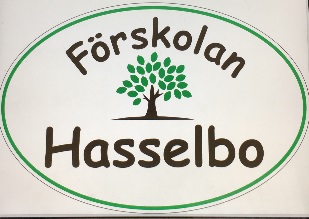                                  FÖRSKOLAN HASSELBO  VÅRDNADSHAVARE (räkningsmottagare)                                                    VÅRDNADSHAVARE              Arbetar 	           Studerar	                                                                      Arbetar                          StuderarSYSKON har barnomsorgÖNSKEMÅL OM PLACERINGDATUM                     vårdnadshavare*                                    vårdnadshavare*vid gemensam vårdnad skall båda föräldrarna underteckna ansökanUppsägningstiden är 2 månader från ankomstdatumet och under denna tid betalas avgiften som vanligt.Skickas per post till: Hasslövs skola/förskolan Hasselbo, Pehr Osbecks väg 7, 31297 LaholmAnkomstdagPersonnummerFör- och efternamnGatuadressPostnummer, postadressTelefonTalar annat språk än svenska i hemmet, ange vilketPersonnummerPersonnummerPersonnummerPersonnummerFör- och efternamnFör- och efternamnFör- och efternamnFör- och efternamnAdress (om annan än barnets)Adress (om annan än barnets)Adress (om annan än barnets)Adress (om annan än barnets)e-postadresse-postadresse-postadresse-postadressArbetsplatsArbetsplatsArbetsplatsArbetsplatsTelefon arbete/skolaMobil nrTelefon arbete/skolamobil nr.PersonnummerPersonnummerPersonnummerPersonnummerOmsorg önskas fr.o.m.Antal timmar/veckaÖvriga upplysningar till exempel särskilda behov, kost, allergi eller dylikt.Övriga upplysningar till exempel särskilda behov, kost, allergi eller dylikt.Placering fr.o.m.Signatur ansvarig